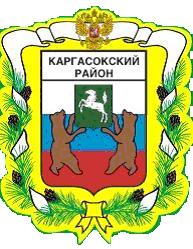 МУНИЦИПАЛЬНОЕ ОБРАЗОВАНИЕ «Каргасокский район»ТОМСКАЯ ОБЛАСТЬ                                 ДУМА КАРГАСОКСКОГО РАЙОНАВ целях приведения решения Думы Каргасокского района от 21.04.2011 №53 «Об утверждении Положения о компенсации расходов лиц, работающих в муниципальных учреждениях муниципального образования «Каргасокский район» с Трудовым кодексом Российской ФедерацииДума Каргасокского района РЕШИЛА:1. Внести в Положение о компенсации расходов лиц, работающих в муниципальных учреждениях муниципального образования «Каргасокский район», утвержденное решением Думы Каргасокского района от 21.04.2011 №53 «Об утверждении Положения о компенсации расходов лиц, работающих в муниципальных учреждениях муниципального образования «Каргасокский район», (далее – Положение) следующие изменения:а) в пункте 2.1 Положения слова «второй год» заменить словами «первый год», слова «мужу, жене,» заменить словами «супругу, супруге,»;б) в пункте 2.3 Положения слова «десять дней» заменить словами «десять рабочих дней».2. Настоящее решение подлежит официальному опубликованию (обнародованию) в установленном порядке и вступает в силу со дня официального опубликования (обнародования). 3. Контроль за исполнением настоящего решения возложить на правовой комитет         Думы Каргасокского района.                                                         РЕШЕНИЕ                                                                Проект                                                          РЕШЕНИЕ                                                                Проект                                                          РЕШЕНИЕ                                                                Проект                                                          РЕШЕНИЕ                                                                Проект 20.11.2019№ ___с. Каргасокс. Каргасокс. КаргасокО внесении изменений в решение Думы Каргасокского района от 21.04.2011 №53 «Об утверждении Положения о компенсации расходов лиц, работающих в муниципальных учреждениях муниципального образования «Каргасокский район» О внесении изменений в решение Думы Каргасокского района от 21.04.2011 №53 «Об утверждении Положения о компенсации расходов лиц, работающих в муниципальных учреждениях муниципального образования «Каргасокский район» Председатель Думы Каргасокского районаВ.В. БрагинГлава Каргасокского районаА.П. Ащеулов